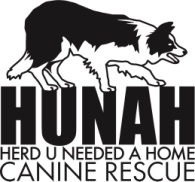 HUNAH Adoption Application FormPlease take a few minutes to fill out this application form. Because it is very important that each dog be matched with the right home we need to know some background information about you and your living situation.Be sure to contact all of your references and let them know that we will be calling and asking questions about your ability to care for the dog in question. To speed up the process please ensure that they have access to a phone and that the number is correct.Once your application has been reviewed and approved we can set up a “meet and greet” with the dog(s) of your choice.If you do not hear back from us within two working days (M-F) please telephone 541-647-4080 or email us at hunahapps@gmail.com to make sure that we got your application OK.Top of FormADOPTION APPLICATIONDog you are interested in: ____________________________First Name   _______________________________________Last Name   _______________________________________Address       _______________________________________ City/State/Zip   _____________________________________Daytime Phone  ____________________________________Evening Phone  ____________________________________  Email____________________________________________Please list three personal references (no relatives or spouses) that we may contact.  Please notify them in advance that we will be calling soon.1) Reference Name:__________________________________1) Relationship:_____________________________________1) Phone(s):________________________________________2) Reference Name:_________________________________2) Relationship:_____________________________________2) Phone(s):________________________________________3) Reference Name:__________________________________3) Relationship:_____________________________________                                                                                                                                3) Phone(s):________________________________________Please provide a recent Veterinarian reference that knows your prior pet(s) health history. Please notify them in advance that we will be calling: Vet Name:_______________________________________________Phone Number:___________________________________________About Your HomeHow many people live in your home?__________________Number of children and ages?________________________Do you rent or Own?________________________________Type Of dwelling? (House, Condo, Apartment, Other):___________________If renting, landlord’s name:________________________Landlord's Phone:_______________________________                                                              Do you have permission from your landlord to have a dog on the premises?_______How long have you been thinking about acquiring a dog?__________________Please describe your yard or property (i.e. fence, size, etc.—Be very specific):____________________________________________________________________________________________________________________________________________________________General Adoption QuestionsWhat are your primary reasons for wanting a dog?_______________________(i.e. security, companionship, for your children, gift, companion for another pet)Who will be the primary caretaker for the dog?____________________________What would you do with your dog if you had to move?_______________________What is the longest the dog would be left alone each day?_______________________Where would the dog spend its days? (inside, outside, etc.)?____________________Have you owned a dog?______________________How long have you owned a dog?_________________________If this animal is not currently living with you what happened to it?____________________________________________________________________________What animals do you currently have/live with? Please list below (type/breed/age/spayed or neutered?):_________________________________________________________________________________________________________________________________________________________________________________________________________________________________What do you like best about your previous or current dog(s)?______________________________________________________________________________________________________________________________________________________What has been the biggest challenge owning previous or current dog(s)?______________________________________________________________________________________________________________________________________________________Have you ever had to take a dog to a shelter?________If yes, then please describe in detail the circumstances:________________________________________________________________________________________________________________________________________________How often and in what manner do you plan to exercise your dog? (ex: dog parks, hiking trails, neighborhood walks, dog walker, etc.):_______________________________________________________________________________________________________________________________________________________Do you plan to obedience train the dog?____________If so, how?(Obedience classes, One on one training, Videos/books ,Seek help only if problem arises)____________________________________________________________________________________________________________________________________________________________Are you able to make a long term commitment to the care of your dog (up to 15 years)?_______Which of the following reasons might prompt you to give up your dog?(please list all that apply):(nipping, digging, biting/intentional, poor watchdog, jumping fence, shedding ,growling at guests/strangers, excessive vet bills, divorce, change of residence, not enough time for dog, herding/chasing animals:______________________________________________________________________Please elaborate on any of the reasons listed above:______________________________________________________________________________________________________________________________________________________If a problem with the dog’s behavior arises would you be willing to seek help immediately from the rescue group and/or trainer we refer?__________________________How did you find out about Herd U Needed A Home Canine Rescue?______________________Please describe your dream dog. Please include preferred sex, personality type, energy level, expectation of his/her behavior, and anything else you think will help us match you with your dream dog: ________________________________________________________________________________________________________________________________________________________I would like to find out more about donating to Herd U Needed A Home Canine Rescue on an ongoing basis. Yes/No?______________Feel free to make any comment or ask a question here:______________________________________________________________________________________________________________________________________________________________________________________________________________________________________